Открытый урок по алгебре 9 класс. 12.10.17г.                     Учитель ПриходькоЛ.М.Тема: «Построение графика квадратичной функции»Цели урока:- знать определение квадратичной функции, алгоритм построения графика квадратичной функции;- уметь находить координаты вершины параболы, дополнительные точки, строить параболу;- воспитывать внимательность, самостоятельность, закрепить навыки работы с чертежными принадлежностями, учиться  культуре чертежа.Оборудование: мультимедийный проектор, индивидуальные карточки.Ход урока.I. Организационный момент.На прошлом уроке мы рассмотрели различные преобразования параболы. Посмотрели на множество примеров, научивших нас увидеть красоту этих графиков и в архитектуре, и в природе, и в …А может вы добавите теперь и свои примеры?II. Проверка домашнего задания.Усвоение домашнего задания проверим с помощью групповых заданий и фронтального опроса.1 группа. Найдите соответствие между графиком функции и ее формулой.2  и 3 группы. Определить график какой функции изображен на рисунке. Назовите промежутки возрастания и убывания функции.А.  у = (х – 1)2 + 3                Б.   у = – (х + 3)2 + 1            В.  у = – (х + 3)2 – 1              А.  у = (х – 1)2 + 1                Б.   у = - (х + 1)2 – 1            В.  у = (х – 1)2 – 1              III. Актуализация знаний. ( Фронтальный опрос. Одновременно несколько учащихся работают по индивидуальным карточкам ).Функция какого вида называется квадратичной?(y = ax2, y = ax2 + n,      y = a(x – m)2, y = a(x – m)2 + n). Что является графиком квадратичной функции? (парабола)Сколько точек необходимо для построения параболы? (минимум 5)От чего зависит направление ветвей параболы? (а > 0 ветви вверх, a < 0 ветви вниз)На что еще влияет коэффициент а?С помощью какого преобразования можно получить график функции  у = 0,5х2 – 2 ?А какой параллельный перенос поможет построить график функции у = 2(х – 3)2 ?IV. Изучение нового материала.Квадратичной функцией называется функция, которую можно задать формулой вида y = ax² + bx + c, где х - независимая переменная, a, b и с -некоторые числа (причём а≠0).Графиком квадратичной функции является парабола, ветви которой направлены вверх(если а > 0) или вниз (если а < 0). Чтобы построить график функции есть три способа: 1 способ.Выделить квадрат двучлена из квадратного трехчлена в виде y = a(x – m)2 + n.Построить график с помощью двух параллельных переносов.2 способ.Найти координаты вершины параболы А(m;n) по формулам:  m = – ;  n = у(m) т.е. подставить найденное значение абсциссы m в формулу, которой задана функция и вычислить значение.Прямая x=m является осью симметрии параболы. Заполнить таблицу значений функции: в таблице расположить вершину в середине таблицы и взять соседние симметричные значения х. Построить график функции: - отметить в координатной плоскости точки, координаты которых указаны в таблице; - соединить их плавной линией. Построим график функции у = х²-2х-1 по алгоритму 3 способ.С помощью точек, имеющих ординаты равные коэффициенту с.V. Физминутка.1. Повороты головы вправо- влево, вверх- вниз, показываем смещение вершины параболыу = – х2 + 3,                 у = – (х – 2)2,                     у = – х2 + 6у =  х2 – 5,                   у = (х + 1)2,                       у =  х2 – 8.2. Движения руками вверх- вниз, показываем направление ветвей параболы.у = х2 + 3,                   у = – (х – 2)2 + 2 ,               у = х 2 – 5,          у = – х 2 + 6,                у = (х + 1)2 – 5,                  у = – х2 – 8.VI. Решение упражнений.№ 121 (найти координаты вершины параболы)№122 (построить график, выяснить свойства функции)VII. Подведение итогов:Ответьте на вопросы. Верно ли, что:Вершина параболы находится по формулам m = – ,  n = – При а > 0 ветви параболы направлены …При а < 0 ветви параболы направлены…Как называют точки пересечения параболы с осью Ох?Домашнее задание: n.7,  стр. 46 к.в.1 – 4 ,  №123,   №124.Рефлексиястали друзьями, мы стали умнее,Богаче на целый волшебный урок!Нас знания делают выше, сильнее,А дружба крепче и добрей.Ты согласен, дружок?На уроке я работал                                             активно / пассивноСвоей работой на уроке я                                  доволен / не доволенУрок для меня показался                                   коротким / длиннымЗа урок я                                                              не устал / усталМоё настроение                                                  стало лучше / стало хужеМатериал урока мне был                                   понятен / не понятенДомашнее задание мне кажется                        лёгким / труднымДля меня урок был                                                       полезен / бесполезен                                                                                        интересен / скученm = –   =;n=1-2-1=-2Вершина параболы (1;-2). Прямая х=1 ось симметрии праболы. Ветви параболы направлены вверх, т.к.  a = 1, a > 0.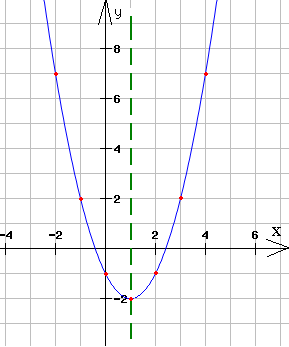 